Муниципальное бюджетное дошкольное образовательное  учреждение  "Детский сад компенсирующего вида 47"Вишенка"             муниципального образования городской округ Симферополь Республики Крым 295024 Республика Крым,,город Симферополь,улица 60 лет Октября,23,А  ТЕЛ.(3652) 44-82-04. (3652) 44-81-92e-mail: vishenkadoy47@mail.ru         Консультация для родителей «Правильное питание-залог здоровья»                                                                                 Подготовила воспитатель:                                                                     гр.№1,“Солнышко”                                                                 Сейтумерова А.В.2021 г.                      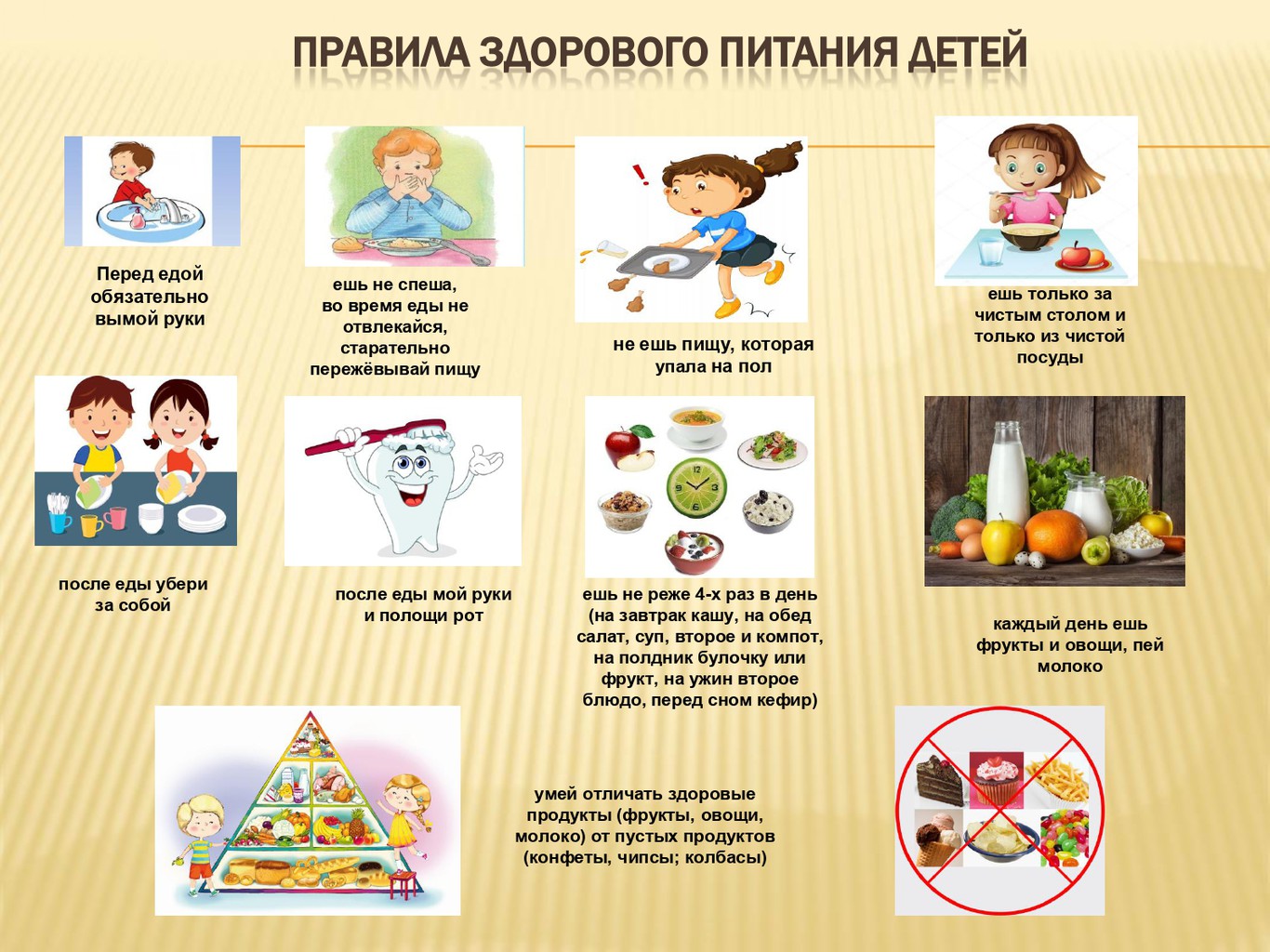 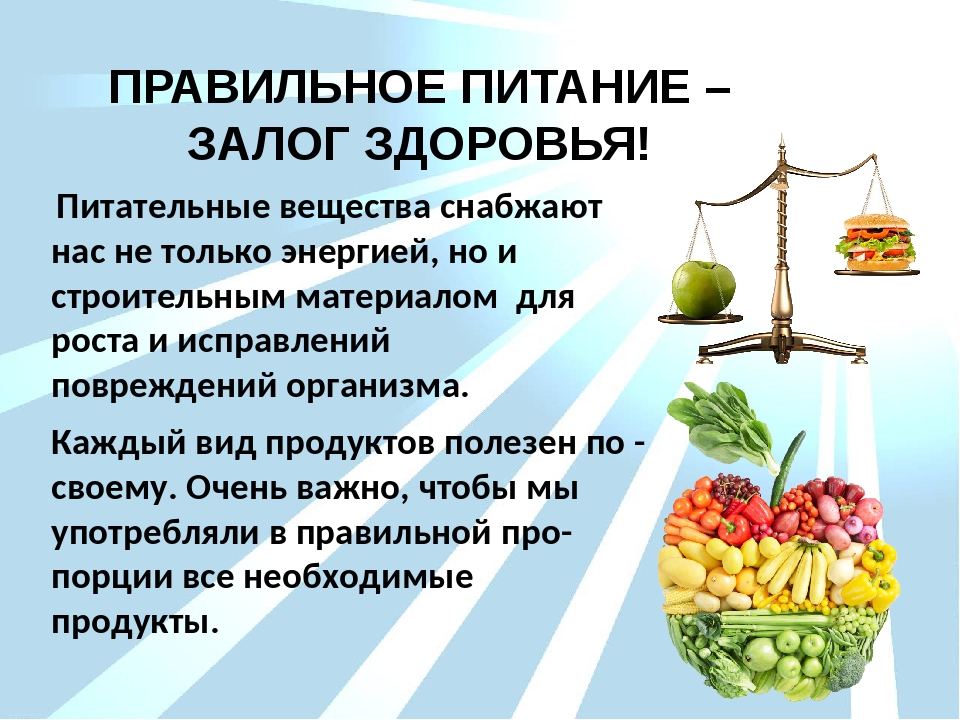 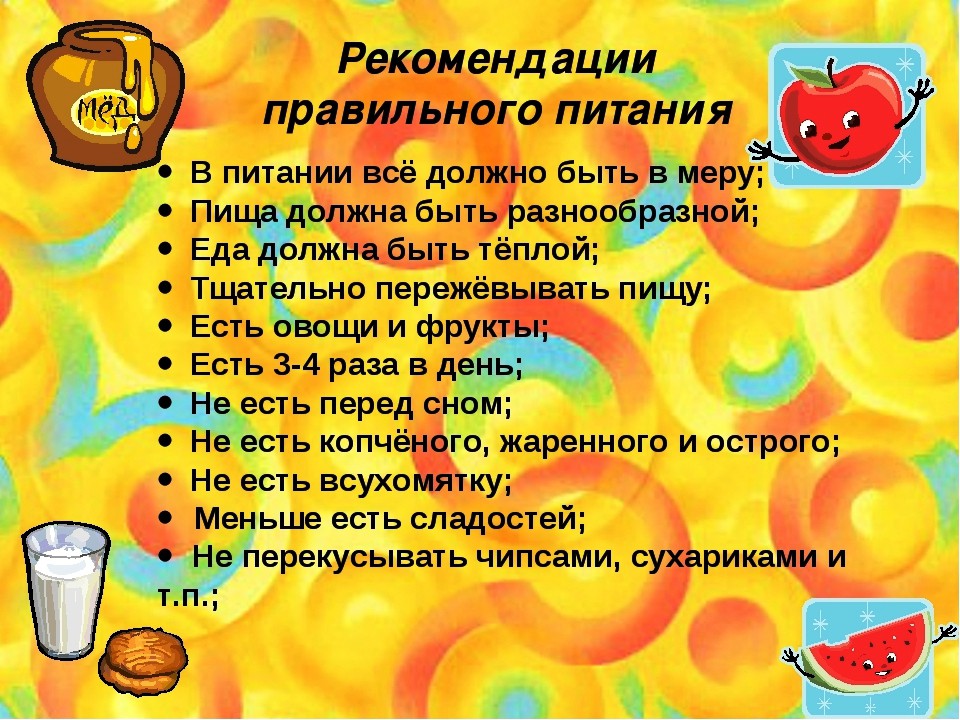 